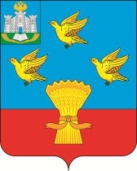 РОССИЙСКАЯ ФЕДЕРАЦИЯОРЛОВСКАЯ ОБЛАСТЬ АДМИНИСТРАЦИЯ ЛИВЕНСКОГО  РАЙОНА ПОСТАНОВЛЕНИЕ «_____»____________2020 года                                                                     № г. ЛивныО внесении изменений в постановление администрации Ливенского района от 20 января 2020 года № 14 «О распределении субвенции на 2020 год, полученной из бюджета Орловской области, на финансовое обеспечение государственных гарантий реализации прав на получение общедоступного и бесплатного дошкольного образования в муниципальных дошкольных образовательных организациях, общедоступного и бесплатного дошкольного, начального общего, основного общего, среднего общего образования в муниципальных общеобразовательных организациях, обеспечение дополнительного образования детей в муниципальных общеобразовательных организациях» 	В соответствии с Законом Орловской области от 4 декабря 2019 года № 2421-ОЗ «Об областном бюджете на 2020 год и на плановый период 2021 и 2022 годов», Законом Орловской области от 6 сентября 2013 года № 1525-ОЗ «Об образовании в Орловской области», с приказом управления финансов администрации Ливенского района от 15 декабря 2020 года № 205 «О внесении изменений в сводную бюджетную роспись на 2020 год и на плановый период 2021 и 2022 годов» администрация Ливенского района Орловской области постановляет: Внести изменения в постановление администрации Ливенского района от 20 января 2020 года № 14 «О распределении субвенции на 2020 год, полученной из бюджета Орловской области, на финансовое обеспечение государственных гарантий реализации прав на получение общедоступного и бесплатного дошкольного образования в муниципальных дошкольных образовательных организациях, общедоступного и бесплатного дошкольного, начального общего, основного общего, среднего общего образования в муниципальных общеобразовательных организациях, обеспечение дополнительного образования детей в муниципальных общеобразовательных организациях», изложив приложение в новой редакции согласно Приложению. Управлению образования администрации Ливенского района Орловской области (В.М. Ревин) довести настоящее постановление до сведения руководителей образовательных организаций Ливенского района.3. Управлению организационной и правовой работы администрации Ливенского района Орловской области (Н.А. Болотская) обнародовать настоящее постановление на официальном сайте администрации Ливенского района Орловской области в информационно-телекоммуникационной сети «Интернет».4. Настоящее постановление вступает в силу после его обнародования.5. Контроль за исполнением настоящего постановления возложить на заместителя главы администрации района по социально-экономическим вопросам В.А. Фирсова.Исполняющий обязанностиГлавы администрации района					 В.А. ФирсовПриложение к постановлению администрации Ливенского районаот «___» _________ . №____Распределение на 2020 год субвенции из бюджета Орловской области на финансовое обеспечение государственных гарантий реализации прав на получение общедоступного и бесплатного дошкольного образования в муниципальных дошкольных образовательных организациях, общедоступного и бесплатного дошкольного, начального общего, основного общего, среднего общего образования в муниципальных общеобразовательных организациях, обеспечение дополнительного образования детей в муниципальных общеобразовательных организациях в рамках непрограммной части бюджета района.                                                                                                                                .№Наименование образовательной организацииЧисленность детей дошкольного возраста, чел.Численность обучающихся, чел.Субвенция на оплатутруда, руб.Субвенция на оплатутруда, руб.Субвенция на оплатутруда, руб.Учебные расходы,  руб.Всего сумма субвенции, руб.№Наименование образовательной организацииЧисленность детей дошкольного возраста, чел.Численность обучающихся, чел.Педагогический персоналАдминистративный персоналМладшие воспитателиУчебные расходы,  руб.Всего сумма субвенции, руб.1.МБДОУ ДС № 3 пос. Совхозный3815183234577604219801100024090632.МБДОУ ДС № 8 с. Коротыш3838256523627879695501100051689893.МБДОУ ДС с. Сергиевское3621855754626036336801100032928584.МБОУ «Барановская СОШ»273762349513458,5470004322807,505.МБОУ «Введенская СОШ»6275143077475381,7350005653458,76.МБОУ «Дутовская СОШ»11566584632,5556556,4212950620007416138,97.МБОУ «Екатериновская СОШ»9425800156,4774838,62659206400069049158.МБОУ «Здоровецкая СОШ»17958494681,313383654012309200010326276,39.МБОУ «Казанская СОШ»8535950523895431,8212470500007108424,810.МБОУ «Козьминская СОШ»11606196416,811230614261440750007763470,8111.МБОУ «Коротышская СОШ»1407120359,241358965,212000008679324,4512.МБОУ «Ливенская СОШ»3097875236516390106533201000001114469513.МБОУ «Липовецкая СОШ»1137075420,659171571260008118577,6514.МБОУ «Навесненская СОШ»273879071483930,3250004388001,315.МБОУ «Никольская СОШ»1438544539964293721293039000634026616.МБОУ «Орловская СОШ»10485862418,64671865266120700006870403,6417.МБОУ «Островская СОШ»13354751513573323,90267570300005622406,918.МБОУ «Покровская СОШ»8455155935,71683168,4208620580006105724,1119.МБОУ «Речицкая СОШ»226675429661010844,7424890850009063700,720.МБОУ «Росстанская СОШ»10381814221427213,21100009718635,221.МБОУ «Сахзаводская СОШ»12138521470168,352954918,49181793033500026578016,8422.МБОУ «Свободно-Дубравская СОШ»324002530371254,4350004408784,423.МБОУ «Сергиевская СОШ»4167143393121745392,122000016304704,124.МБОУ «Троицкая СОШ»17797967066635285,91361940990009063291,9125.МБОУ «Успенская СОШ»4214810519627,51767367,57157301804001318312526.МБОУ «Хвощевская СОШ»2344586004,2479871,89450005110876,0927.МБОУ «Воротынская ООШ»223639487,3321487,3150003975974,628.МБОУ «Вязовицкая ООШ»3313676568,3473376,9250004174945,229.МБОУ «Вязово-Дубравская ООШ»172842715431080,9150003288795,930.МБОУ «Калининская ООШ»3222962510,5319005200003301515,531.МБОУ «Куначенская ООШ»11394417766,1548353,6217420600005243539,732.МБОУ «Липовецкая ООШ»7284058203,742927351170400004578646,733.МБОУ «Сосновская ООШ»15404076084,8420022,3199140450004740247,1ВСЕГО49621162017863002737290087760002435400240370600